16.07.2022Б-р Горшкова, Черный тюльпан, уборка мусора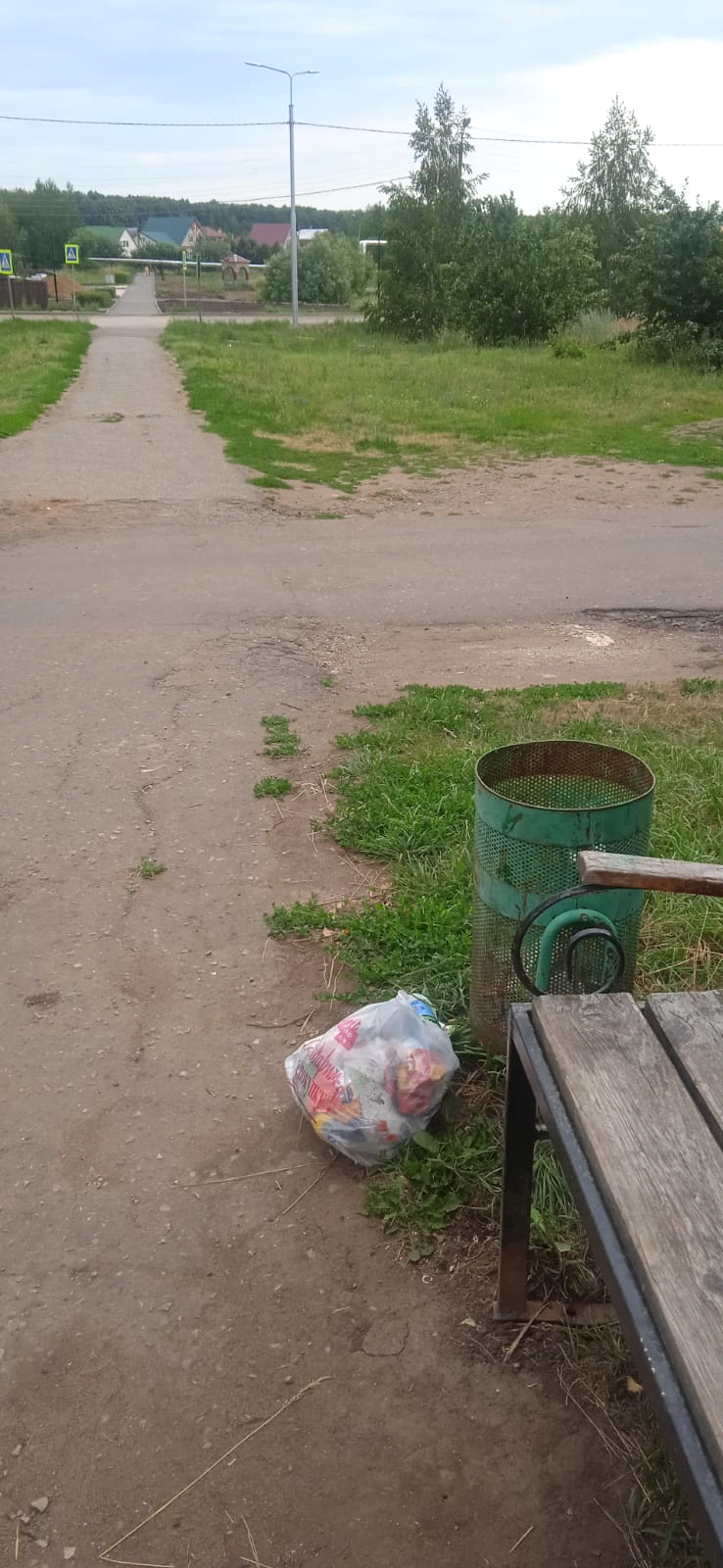 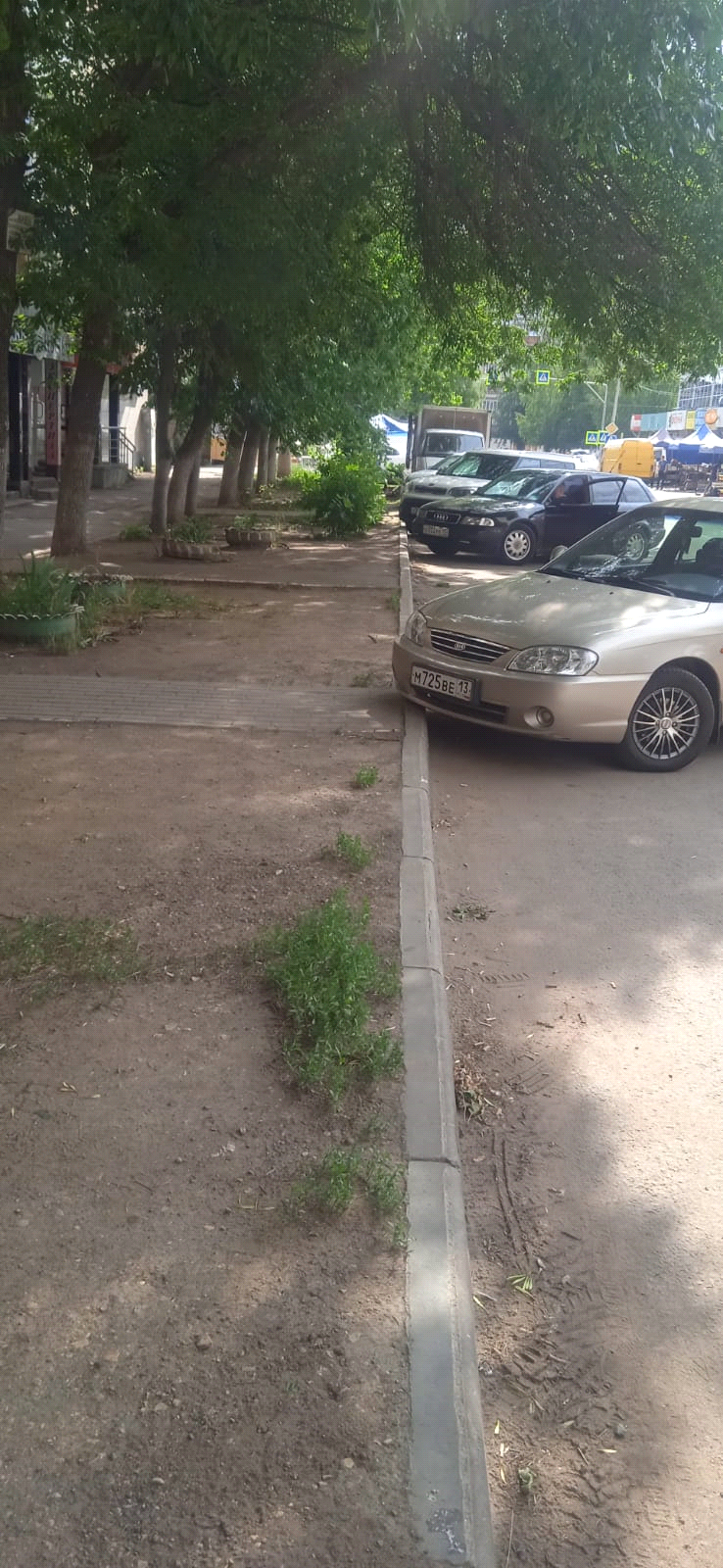 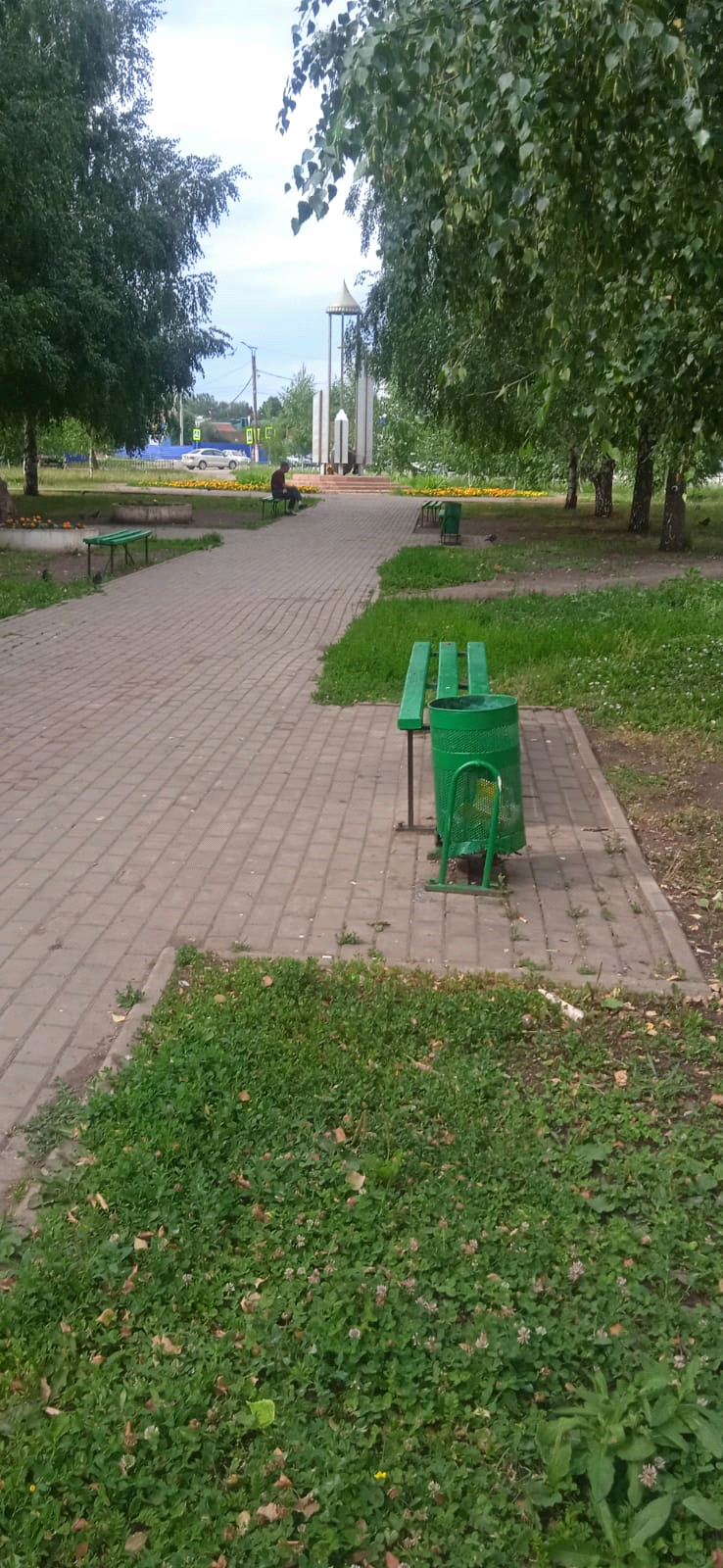 